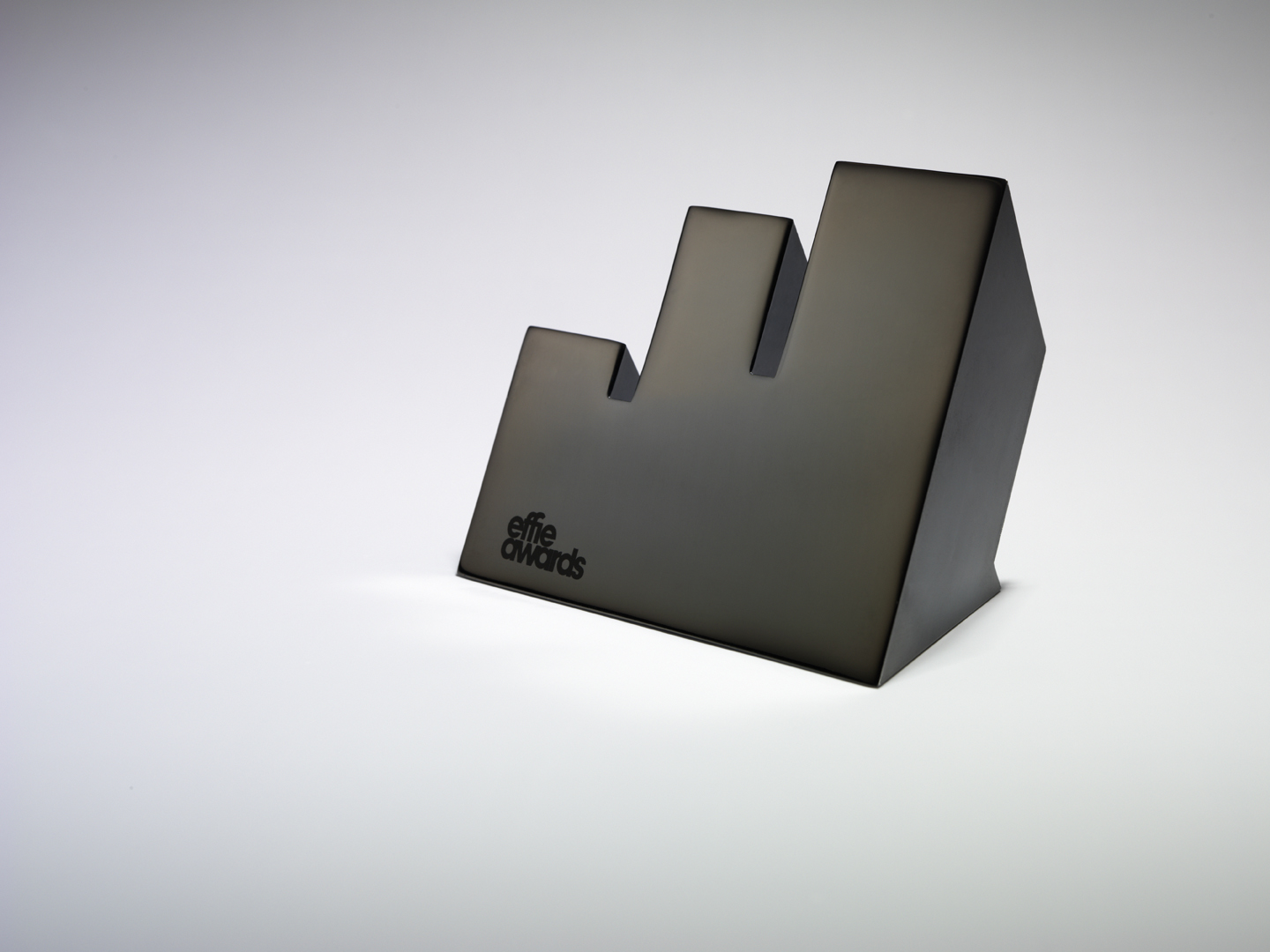 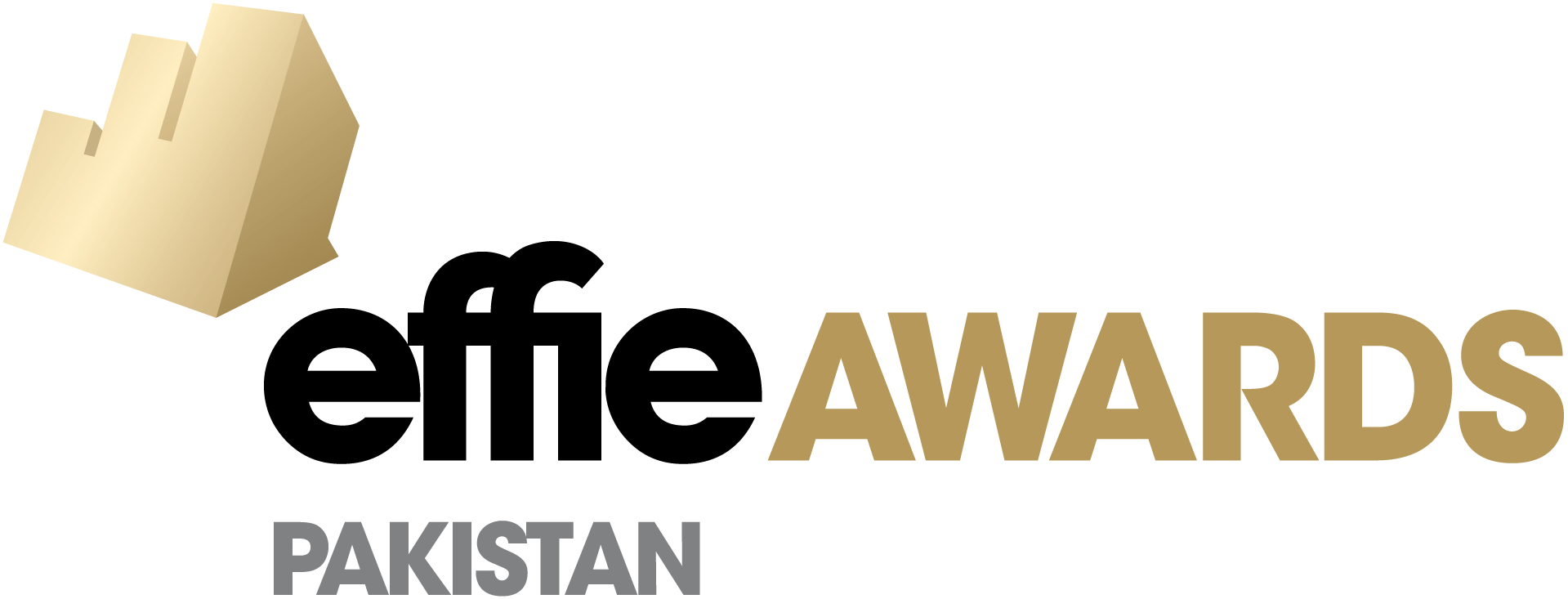 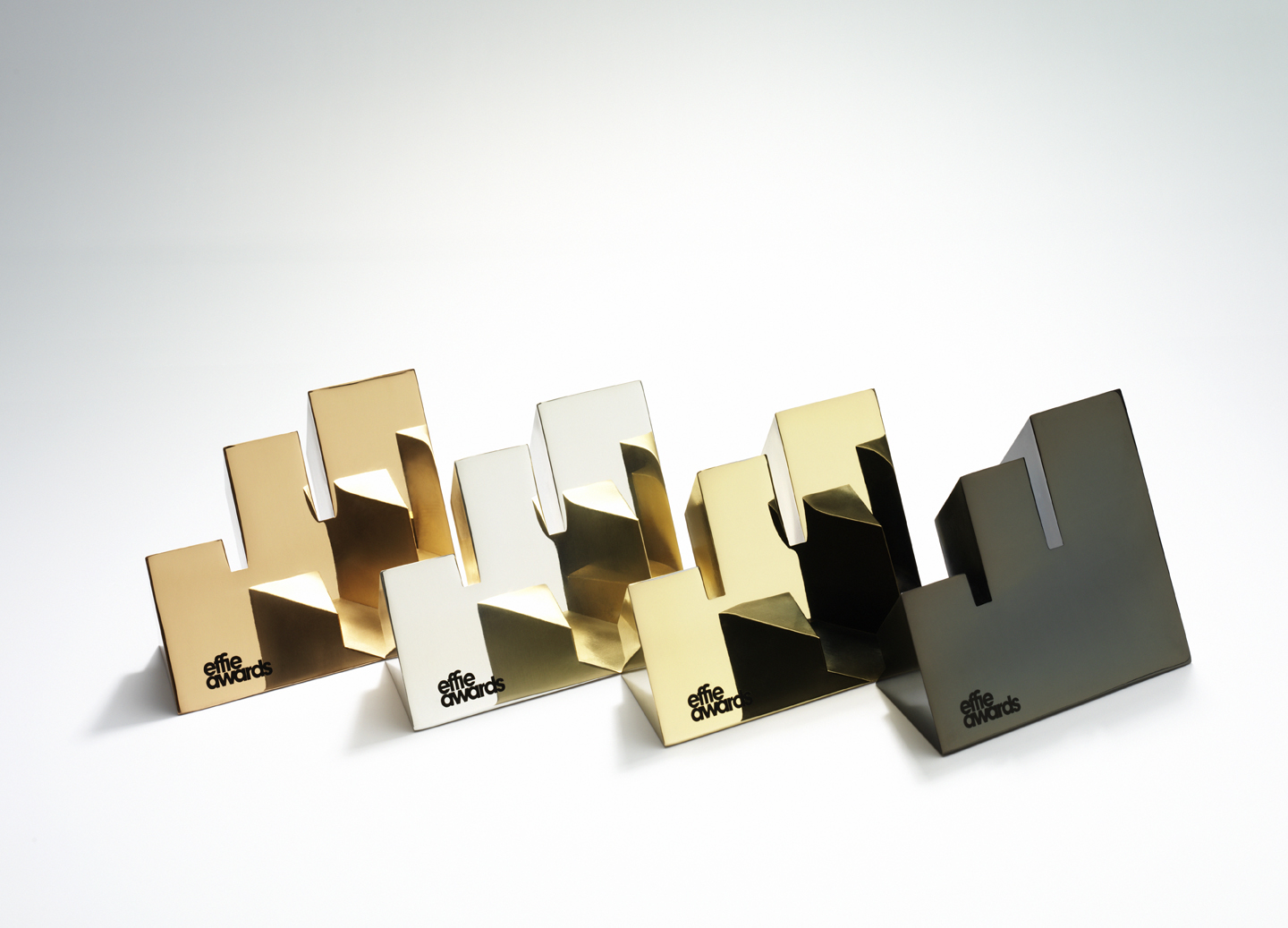 The Sustained Success Entry Form Template can be used as a guide when crafting your submission for this category, allowing for easy collaboration with team members and partner companies. However, your answers to the questions on this Entry Form must be copied into the Entry Portal. Additional data is captured in the entry portal and required in order to submit – please begin working in the Entry Portal prior to the entry deadline.ESSENTIAL GUIDELINES:The Sustained Success Effie Award honours efforts that have succeeded for three or more years in Pakistan.At a minimum, results must date back to July 2016, and entries must include results from the current competition year: July 2018 to June 2019. All results must be isolated to Pakistan during this time period. Including results beyond the end of the eligibility period is grounds for disqualification. It is encouraged to include prior year data for context.Cases submitted in the Sustained Success category must have a common objective in both strategy and creative executions; with a continuation of core execution elements that demonstrate effectiveness over time. Answer all questions for the initial year AND describe how/why the change occurred over time.Thoroughly review the Sustained Success category definition. Judges evaluate work on effectiveness in the context of the category definition and will lower their score if requirements are not met. Judges frequently express frustration when an entry clearly wasn’t tailored for the category they are reviewing.The entry form requires you to follow the assigned word limit. Judges appreciate brevity.  Carefully review the tips with each question as they will guide your response. For Refer to the Entry Kit for detailed guidelines on all the aspects of Entry Form.All data must include a specific, verifiable source. Do not include any Agency names (Ad, Media, Other) anywhere in the Entry Form. Effie Pakistan is an agency blind competition. Inclusion of the agency name will disqualify the entry.All questions must be answered. For questions that do not apply to your case, just mention “not applicable”. Any unanswered questions will result in low scores. Be clear, concise and honest. Review ‘advice from jury’ for tips on submitting effective entries.ImportantFeel free to call and speak to our team for clarity on any aspect of theentry form, the category you want to enter or for any general guidance while preparing for submissions.We are here to help!CONTACTAfsheen Razavi / Faseeh Abdullahentries@effiepakistan.org I +92 21 3583 6072-3 I www.effiepakistan.org.  
Click here to review judge feedback on this scoring section.Click here to review judge feedback on this scoring section.Click here to review judge feedback on this scoring section.Click here to review judge feedback on this scoring section.The Media Addendum, like the full entry form, is completed in the Entry Portal.  The below is simply a visual to share with your team to gather data.  If you’d like to share your responses with your team prior to answering in the online entry area, we suggest highlighting your selected responses on the following pages.  You will be able to generate your answers directly from the online entry system.
Company and Individual Credits may not be removed or replaced after time of entry. It is critical for your team to thoroughly review the credits before submitting.CLIENTSEntrants are required to credit at least one client company. If there were two clients involved in your effort, credit the second client in the designated space below. Both clients will receive equal recognition in all publicity and in the Effie Index if your case is a finalist or winner.The Client Company contacts provided here will not be listed publicly.Please note that for publicity purposes, both the Brand Name (submitted in Entry Form) and the Client Company (listed below) are recognized. If your brand has an overarching parent company, please input the client company here (vs. the brand).CLIENT 1 (1 required, 2 max) LEAD AGENCYEntrants have the option to credit a maximum of two lead agencies (one required). If you credit a second lead agency, both agencies will be given equal recognition by Effie Worldwide in both publicity materials and the Effie Index. In order to be considered a second lead agency, you must certify that the work done by each agency was of equal weighting and each agency deserves equal recognition.The Lead Agency contacts provided here will not be listed publicly.Lead agencies are considered final at time of entry and cannot be changed after time of entry. You may not add or remove a second lead agency after time of entry.PRIMARY AGENCY (1 required, 2 max)  CONTRIBUTING COMPANIESEntrants are required to credit all key strategic partners on an effort. You may list up to four contributing companies here.Contributing Company Main Contacts will be contacted if your entry becomes a winner & will not be listed publicly.CONTRIBUTING AGENCY (optional, 4 max)INDIVIDUAL CREDITSSpace has been provided to credit up to ten individuals who contributed to the case.Please credit all key client and agency team members and ensure spelling & titles are confirmed.You may only credit one individual per line and all individuals must be team members (current or former) of the credited companies. You may not credit additional companies in this section.If you do not use all ten spaces and wish to add individual credits after time of entry, additions will only be accepted on a case by case basis. Therefore, we recommend using all ten spaces and making sure names are spelled correctly at time of entry." note: The above individuals (10 max) are the only individuals that will be listed publicly if your case is a finalist or winner. Company contacts provided in the above company credit sections will not be listed publicly.ENTRY DETAILSBrand NameEntry TitleCategoryEntry ID#Dates Effort RanInsert here (mm/dd/yy – mm/dd/yy or ongoing)EXECUTIVE SUMMARYWhy is this a best in class example of marketing effectiveness and worthy of an award in the Sustained Success category?Provide answer in 100 words or less.Give the judges an understanding of the case they are about to read by providing a one-sentence summary for each of the scoring sections.  (Maximum per line: One sentence: 20 words.)Give the judges an understanding of the case they are about to read by providing a one-sentence summary for each of the scoring sections.  (Maximum per line: One sentence: 20 words.)The Challenge:Provide one-sentence summary.The Insight:Provide one-sentence summary.The Idea:Provide one-sentence summary.Bringing the Idea to Life:Provide one-sentence summary. one-sentence summary.The Results:Provide one-sentence summary.Specific to the Sustained Success category, why is this case worthy of an award for marketing effectiveness? Because Effie has no predetermined definition of effectiveness, it is your job to propose why this case is effective in this entry category: why the metrics presented are important for your brand and business/organization.(Maximum: 100 words)Specific to the Sustained Success category, why is this case worthy of an award for marketing effectiveness? Because Effie has no predetermined definition of effectiveness, it is your job to propose why this case is effective in this entry category: why the metrics presented are important for your brand and business/organization.(Maximum: 100 words)Provide answer.Provide answer.SECTION 1: CHALLENGE, CONTEXT & OBJECTIVES
23.3% OF TOTAL SCOREThis section provides the judges with the background to your challenge & objectives.  In this section, judges evaluate whether they have the necessary context about your industry category, competitors, and brand to understand your entry and the degree of challenge represented by your objectives.  Be thorough and provide context for judges unfamiliar with your industry to understand the scope of your effort.  1A. Before your effort began, what was the state of the brand’s business and the marketplace/category in which it competes?  What was the strategic communications challenge that stemmed from this business situation? Provide context on the degree of difficulty of this challenge and detail the business needs the effort was meant to address. 

(Maximum: 275 words; 3 charts/graphs)Effie Tips:Provide context about your brand and business situation, including main competitor spend, position in the market, category benchmarks, etc.  What were the barriers you were tasked to overcome? Keep in mind judges may not be familiar with your brand’s industry.  This context is critical for judges to understand your degree of difficulty.Provide an answer.Provide an answer.1B. Define the audience(s) you were trying to reach.  Why is this audience important to your brand and the growth of your brand’s business? 

(Maximum: 200 words; 3 charts/graphs)Effie Tips:Describe your audience(s) using demographics, culture, media behaviours, etc.  Explain if your target was a current audience, a new audience, or both.What perceptions or behaviours are you trying to affect or change?Provide an answer.Provide an answer.1C. What were your measurable objectives?  What were the Key Performance Indicators (KPIs) against your objectives?  Provide specific numbers/percentages for each objective and prior year benchmarks wherever possible.Provide context, including category background, for why the objectives were important for the brand and growth of the business. Effie is open to all types of objectives: Business, Behavioral, Perceptual/Attitudinal. It is the entrant’s responsibility to explain why their particular objectives are important to the business and challenging to achieve. (Maximum: 175 words; 3 charts/graphs)Effie Tips:Provide specific, measurable objectives.Judges will expect to see the context, including prior year benchmarks where possible, around the goal set – why are these goals challenging?If you did not have specific, numerical objectives, explain why.  Outline how you planned to measure your KPIs.Answers to this question (1C – Objectives) redisplay for judges directly above the answers for the results question (Section 4). Provide an answer.Provide an answer.Sourcing: Section 1You must provide a source for all data and facts. Use footnotes to provide sourcing information in each scoring section.Sources must include the source of information, type of research, date range covered, etc.  Do not include agency names in the source of research.Judges encourage third-party data where available.See a full guideline on sourcing here.Provide sourcing.Provide sourcing.SECTION 2: INSIGHTS & STRATEGIC IDEA
23.3% OF TOTAL SCOREThis section prompts you to explain your strategic process and thinking to the judges.  Your idea should be borne from these unique insights.  Judges will evaluate how inventive and effective the idea and strategy are in meeting the communications challenge.2A. State the insight that led to your big idea.  Explain the thinking that led you to your insight.Some insights come from research, data, and analytics.  Others come from inspiration.  Describe yours here.Keep in mind, insight is not merely a fact or observation based on research; it is the strategic insight, unique to your brand and audience, that was leveraged to help meet your objectives.  Your insight may be a consumer insight, a channel insight, marketplace insight, etc.(Maximum: 200 words; 3 charts/graphs)Effie Tips:Explain how you arrived at your insight.  Include how your audience’s behaviours and attitudes, your research and/or business situation led to the unique insights that would lead to the brand’s success and how those insights informed your strategic idea.Describe how your thinking built towards your strategy, including details of the strategy that made it a winning one.  Describe your strategic unlock or breakthrough and how this influenced the idea you were briefing for. It may be helpful to tell judges how you define an insight.Provide an answer.Provide an answer.2B. In one sentence, state your strategic big idea.

(Maximum: One-Sentence: 25 words)Effie Tips:What was the core idea that drove your effort and led to the breakthrough results?  What was at the very heart of the success of this case?  The big idea is not the execution or tagline.Provide a one-sentence answer.Provide a one-sentence answer.Sourcing: Section 2Effie Tips:You must provide a source for all data and facts. Sources must include the source of information, type of research, date range covered, etc.  Do not include agency names in the source of research. Judges encourage third-party data where available.See a full guideline on sourcing here.Provide sourcingProvide sourcingSECTION 3: BRINGING THE IDEA TO LIFE
23.3% OF TOTAL SCOREThis section relates to how and where you brought your idea to life – including your creative, communications and media strategies and the work itself.  Judges are looking to understand why you chose specific media channels and how they relate to your strategy and audience.Judges will be providing their score for this section based on the information you provide in Question 3, the Media Addendum, and the creative work as presented in the creative reel and creative images.  Between the creative examples and your response to this question, the judges should have a clear understanding of the creative work that your audience experienced and how the creative elements worked together to achieve your objectives.  3.  How did you bring the idea to life and how did you sustain it over time?  Explain your idea and your overall communications strategy.  If applicable, how did you optimize and adapt the strategy?

Elaborate on your communications strategy, including the rationale behind your key channel choices.  Why were your channel choices and media strategy right for your specific audience and idea?   Your explanation below must include which specific channels were considered integral to your media strategy over time and why.

(Maximum: 600 words; 3 charts/graphs)Effie Tips:Tell the judges how you brought the idea to life.  Explain the creative idea and your overall communications strategy, as borne from the insights and strategic challenge described earlier. Explain how and why it changed over time.Tell the judges where you brought the idea to life and why you chose those channels.  Why were your channel choices and media strategy right for your specific audience and idea?  Why did you choose certain channels and not others?  Explain the media behaviours of your audience.Did your channel choices change over time and if so, why?  How did your communications elements work together?  Provide an answer.Provide an answer.Sourcing: Section 3You must provide a source for all data and facts. Use footnotes to provide sourcing information in each scoring section.Sources must include the source of information, type of research, date range covered, etc.  Do not include agency names in the source of research.Judges encourage third-party data where available.See a full guideline on sourcing here.Provide sourcing.Provide sourcing.SECTION 4: RESULTS
30% OF TOTAL SCOREThis section relates to your results. Be sure to provide context (category/prior year) and explain the significance of your results as it relates to your brand’s business.  Tie results back to the objectives outlined in Section 1 - your response to question 1C – objectives will appear above your response to question 4A as a reference to judges.Effie has no predetermined definition of effectiveness, it is your job to prove why this case is effective: why the metrics presented are important for your brand and business/organization within the context of the submitted category.  Entrants are encouraged to use charts/graphs to display data whenever possible.  As with the rest of the entry form, provide dates and sourcing for all data provided.  Do not include results beyond 30/6/19 – this is grounds for disqualification.4A. How do you know it worked?  Explain, with category and prior year context, why these results are significant for the brand’s business.  Results must relate to your specific audience, objectives, and KPIs.  Provide a clear time frame for all data shown so judges can see your success over time.
  
(Maximum: 400 words; Charts/graphs strongly encouraged)Effie Tips:The metrics you provide here are directly relevant to your objectives and audience. Entrants are strongly encouraged to re-state their objectives from section 1 along with their corresponding results.Tie together the story of how your work drove the results.Prove the results are significant using category, competitive, prior year, and brand context.At a minimum, results for the Sustained Success category must date back to June 30, 2016, and must include the current competition year’s results (1/7/18-30/6/19). No results after 30/6/19 can be included. If presenting more than 3 years in this case, make sure to provide results here for the full spectrum of years that you are presenting in this case and in your creative reel.Charts and graphs are encouraged.Provide an answer.Provide an answer.4B. Other marketing componentsMarketing communications rarely work in isolation.  Outside of your effort, what else in the marketplace could have affected the results of this case – positive or negative – over the time period?This is your opportunity to address what else was going on to convince judges of the impact of your case by addressing these factors. You are encouraged to use this space to address the significance or insignificance of other factors on the results achieved by your effort. Select factors from the chart and explain the influence of these factors in the space provided.  We recognize that attribution can be difficult; however, we’re inviting you to provide the broader picture here in making the case for your effectiveness.

(Maximum: 100 words; 3 charts/graphs)Effie Tips:Judges are industry executives and expect entrants to address any other factors here.  Judges discourage entrants from responding “No Other Factors”.The chart provided is a sampling of common marketplace activities, but your response is not limited to these factors.Use this space to prove to the judges that your marketing effort led to the results outlined in question 4A.Address the full Sustained Success time period (three or more years).  Couponing  Other marketing for the brand, 
  running at the same time as this effort  CRM/Loyalty Programs  Pricing Changes  Economic Factors  Weather  Giveaways/Sampling  None  Leveraging Distribution  Other _______________Provide an answer.Provide an answer.Sourcing: Section 4You must provide a source for all data and facts. Use footnotes to provide sourcing information in each scoring section.Sources must include the source of information, type of research, date range covered, etc.  Do not include agency names in the source of research.Judges encourage third-party data where available.See a full guideline on sourcing here.Provide sourcing.Provide sourcing.MEDIA ADDENDUM
SUSTAINED SUCCESS CATEGORY ONLYThe Media Addendum is reviewed as part of Section 3: Bringing the Idea to Life, along with your response to Question 3 and your creative work, as presented in the Creative Reel and Images of Creative.  These elements together account for 23.3% of your score.  PAID MEDIA EXPENDITURESSelect paid media expenditures (purchased and donated), not including agency fees or production costs, for the effort described in this entry. Given the ‘spirit’ of this question use your judgment on what constitutes fees, production and the broad span that covers media – from donated space to activation costs. Select one per time frame. You are required to elaborate to provide context around this budget range.  For example, if your budget has changed significantly, how this range compares to your competitors, etc.  PAID MEDIA EXPENDITURESSelect paid media expenditures (purchased and donated), not including agency fees or production costs, for the effort described in this entry. Given the ‘spirit’ of this question use your judgment on what constitutes fees, production and the broad span that covers media – from donated space to activation costs. Select one per time frame. You are required to elaborate to provide context around this budget range.  For example, if your budget has changed significantly, how this range compares to your competitors, etc.  PAID MEDIA EXPENDITURESSelect paid media expenditures (purchased and donated), not including agency fees or production costs, for the effort described in this entry. Given the ‘spirit’ of this question use your judgment on what constitutes fees, production and the broad span that covers media – from donated space to activation costs. Select one per time frame. You are required to elaborate to provide context around this budget range.  For example, if your budget has changed significantly, how this range compares to your competitors, etc.  PAID MEDIA EXPENDITURESSelect paid media expenditures (purchased and donated), not including agency fees or production costs, for the effort described in this entry. Given the ‘spirit’ of this question use your judgment on what constitutes fees, production and the broad span that covers media – from donated space to activation costs. Select one per time frame. You are required to elaborate to provide context around this budget range.  For example, if your budget has changed significantly, how this range compares to your competitors, etc.  You must provide the budget for A) the initial year the case started (the initial year is either the year your case started or at least 3 years ago), B) one interim year, and C) the current year (7/1/18-6/30/19).  Indicate the per cent change for your budget for each year represented compared to the prior year. (e.g. 2% increase, same, etc.) If not known or not applicable, indicate this.You must provide the budget for A) the initial year the case started (the initial year is either the year your case started or at least 3 years ago), B) one interim year, and C) the current year (7/1/18-6/30/19).  Indicate the per cent change for your budget for each year represented compared to the prior year. (e.g. 2% increase, same, etc.) If not known or not applicable, indicate this.You must provide the budget for A) the initial year the case started (the initial year is either the year your case started or at least 3 years ago), B) one interim year, and C) the current year (7/1/18-6/30/19).  Indicate the per cent change for your budget for each year represented compared to the prior year. (e.g. 2% increase, same, etc.) If not known or not applicable, indicate this.You must provide the budget for A) the initial year the case started (the initial year is either the year your case started or at least 3 years ago), B) one interim year, and C) the current year (7/1/18-6/30/19).  Indicate the per cent change for your budget for each year represented compared to the prior year. (e.g. 2% increase, same, etc.) If not known or not applicable, indicate this.Indicate the size of your media budget in the chart below using the following ranges:Indicate the size of your media budget in the chart below using the following ranges:Indicate the size of your media budget in the chart below using the following ranges:Indicate the size of your media budget in the chart below using the following ranges:Under PKR 1 millionPKR 1 – 5 millionPKR 5 – 10 millionPKR 10 – 25 millionPKR 25 – 50 millionPKR 50 – 75 millionPKR 75 – 100 millionPKR 100 – 150 millionPKR 150 – 200 millionPKR 250 – 300 millionUnder PKR 1 millionPKR 1 – 5 millionPKR 5 – 10 millionPKR 10 – 25 millionPKR 25 – 50 millionPKR 50 – 75 millionPKR 75 – 100 millionPKR 100 – 150 millionPKR 150 – 200 millionPKR 250 – 300 millionPKR 300 – 350 millionPKR 350 – 400 millionPKR 400 – 450 millionPKR 450 – 500 millionPKR 500 – 600 millionPKR 600 – 700 millionPKR 700 – 800 millionPKR 800 – 900 millionPKR 900 – 1,000 millionPKR 1,000 million-plusPKR 300 – 350 millionPKR 350 – 400 millionPKR 400 – 450 millionPKR 450 – 500 millionPKR 500 – 600 millionPKR 600 – 700 millionPKR 700 – 800 millionPKR 800 – 900 millionPKR 900 – 1,000 millionPKR 1,000 million-plusInitial Year
[July 2016 – June 2017]Interim Year
[July 2017 – June 2018]CurrentCompetition Year
[July 2018 – June 2019]Paid Media ExpendituresExample: PKR 1 -5 millionPer cent Change from Previous Sample Year Example: Approx. 5% increaseCompared to other competitors in this category, this budget is:Compared to other competitors in this category, this budget is:LessLessCompared to other competitors in this category, this budget is:Compared to other competitors in this category, this budget is:About the SameAbout the SameCompared to other competitors in this category, this budget is:Compared to other competitors in this category, this budget is:MoreMoreCompared to other competitors in this category, this budget is:Compared to other competitors in this category, this budget is:Not Applicable (Elaboration Required)Not Applicable (Elaboration Required)Compared to prior year spend on the brand overall, the brand’s overall budget this year is:Compared to prior year spend on the brand overall, the brand’s overall budget this year is:LessLessCompared to prior year spend on the brand overall, the brand’s overall budget this year is:Compared to prior year spend on the brand overall, the brand’s overall budget this year is:About the SameAbout the SameCompared to prior year spend on the brand overall, the brand’s overall budget this year is:Compared to prior year spend on the brand overall, the brand’s overall budget this year is:MoreMoreCompared to prior year spend on the brand overall, the brand’s overall budget this year is:Compared to prior year spend on the brand overall, the brand’s overall budget this year is:Not Applicable (Elaboration Required)Not Applicable (Elaboration Required)Budget Elaboration:  Provide judges with the context to understand your budget.In addition to providing context around your budget, if you selected Not Applicable to either of the previous two questions, explain why you selected Not Applicable.(Maximum: 100 words)Budget Elaboration:  Provide judges with the context to understand your budget.In addition to providing context around your budget, if you selected Not Applicable to either of the previous two questions, explain why you selected Not Applicable.(Maximum: 100 words)Effie Tips:How did your budget change over time?What was the balance of paid, earned, owned, and shared media?What was your distribution strategy?Did you outperform your media buy?If your paid media expenditures are low, but production/activation/other costs were high, or there is a unique situation surrounding your budget, you should elaborate on this here.  This is an opportunity to provide further context surrounding your budget so judges have a clear understanding and do not question the information provided above.Effie Tips:How did your budget change over time?What was the balance of paid, earned, owned, and shared media?What was your distribution strategy?Did you outperform your media buy?If your paid media expenditures are low, but production/activation/other costs were high, or there is a unique situation surrounding your budget, you should elaborate on this here.  This is an opportunity to provide further context surrounding your budget so judges have a clear understanding and do not question the information provided above.Provide an answer.Provide an answer.Provide an answer.Provide an answer.OWNED MEDIAElaborate on owned media (digital or physical company-owned real estate), that acted as communication channels for case content. 

Owned media examples may include a corporate website, social media platforms, packaging, a branded store, a fleet of buses, etc. Effie Tips:If owned media platforms were selected on the Communications Touchpoints chart, judges will expect to see an explanation of those platforms in your response. Similarly, any owned media described here must also be selected in the communications touchpoints chart.  Make sure answers here relate directly back to the selected choices in the “Communications Touchpoints” chart.Provide an answer.Provide an answer.SPONSORSHIPSNote whether or not your effort included any sponsorships.  If so, provide details regarding your sponsorships.Provide an answer.COMMUNICATIONS TOUCHPOINTSIndicate below all communication touchpoints used in this case and the % of the total budget that was used for each communications touchpoint, which should equal 100% for each year. You must provide information for A) the initial year your case started (the initial year is either the year case started or at least 3 competition years ago-prior to 30th June 2019), B) 1 interim year, and C), the current year (7/18 - 6/19).  Within your response to Question 3, explain which touchpoints from the below list were integral to reaching your audience and why.Note:On the creative reel, you must show at least one complete example of each communication touchpoint that was integral to the effort’s success.  For example, if you mark 30 boxes below and 10 were key to the driving results and explained as integral in Question 3, those 10 must be featured on the creative reel. Answers below should indicate % of total budget used for each communications touchpoint, which should equal 100% for each year.Note:On the creative reel, you must show at least one complete example of each communication touchpoint that was integral to the effort’s success.  For example, if you mark 30 boxes below and 10 were key to the driving results and explained as integral in Question 3, those 10 must be featured on the creative reel. Answers below should indicate % of total budget used for each communications touchpoint, which should equal 100% for each year.Note:On the creative reel, you must show at least one complete example of each communication touchpoint that was integral to the effort’s success.  For example, if you mark 30 boxes below and 10 were key to the driving results and explained as integral in Question 3, those 10 must be featured on the creative reel. Answers below should indicate % of total budget used for each communications touchpoint, which should equal 100% for each year.Initial Year
[July 2016 – June 2017]Interim Year
[July 2017 – June 2018]Current Competition Year
[July 2018 – Sep 2019]Branded ContentCinema Direct (Mail, Email, Retailer Specific)Distribution ChangesEcommerceEventsGuerrilla (ambient media, buzz marketing, sampling/trial, street teams, tagging, wraps)Interactive/Online (display ads, branded website/microsite, digital video, video skins/bugs, podcasts, gaming, contests, geo-based ads, other)Internal Marketing Mobile/Tablet (app, display ad, in-app or in-game ad, location-based communications/real time marketing, messaging/editorial/content, other)OOH (airport, billboard, place based, transit, other)PackagingPoint of Care (POC) (brochures, cover wraps, electronic check-in, video (HAN, Accent Health), wallboards, other)PRPricing (couponing, trade)Print (custom publication, magazine-print or digital, newspaper-print or digital, trade/professional)Product Design Professional Engagement (closed loop mktg. (CLM), congresses, continuing engagement, detail/e-detail/ interactive visual aids (IVAs), informational/documentary video, in-office)Radio (merchandising, program/content, promo/endorsements, spots)Retail Experience (in-store merchandising, in-store video/kiosk, pharmacy, POP, retailtainment, sales promotion, store within a store, other)Sales Promotion SamplingSearch Engine Marketing (SEM/SEO)Social MediaSponsorshipTrade Communications/PromoTrade ShowsTV (spots, branded content, sponsorship, product placement, interactive TV/video on demand)User Generated (Consumer generated, viral, Word of Mouth)Other ______________________________COMPANY & INDIVIDUAL CREDITSThe way your Agency Name is entered on this page is how your company will be recognized for publicity purposes and in the Effie Index if your case is a finalist or winner. The agency name, city, and state fields will be used to tally Effie Index Agency Office rankings.All entries submitted from the same agency office location should list the "Agency Name" precisely the same way to ensure your office receives all relevant index points. Communicate with your corporate/executive team, PR department, and other teams entering into this year's competition from your agency office to ensure you are entering each agency name accurately and consistently.See how agency offices listed their company name in last year's competition here.Client Company Name:Type of Company:Company Size:Website:Address:City:Country:Main ContactMain ContactFirst Name:Last Name:Title:Phone:Email:CEO/Top Marketing ExecutiveCEO/Top Marketing ExecutiveFirst NameLast Name:Title:Phone:Email:Client Network:Agency Name:Type of Company:Company Size:Website:Address:City:Country:Main ContactMain ContactFirst NameLast Name:Title:Phone:Email:Agency Public Relations ContactAgency Public Relations ContactFirst Name:Last Name:Title:Phone:Email:CEO/Top ExecutiveCEO/Top ExecutiveFirst Name:Last Name:Title:Phone:Email:Agency Network:Agency Holding Company:Agency Name:Type of Company:Company Size:Website:Address:City:Country:Main ContactMain ContactFirst NameLast Name:Title:Phone:Email:Agency Network:Agency Holding Company:First NameLast NameTitleEmailCompany12345678910